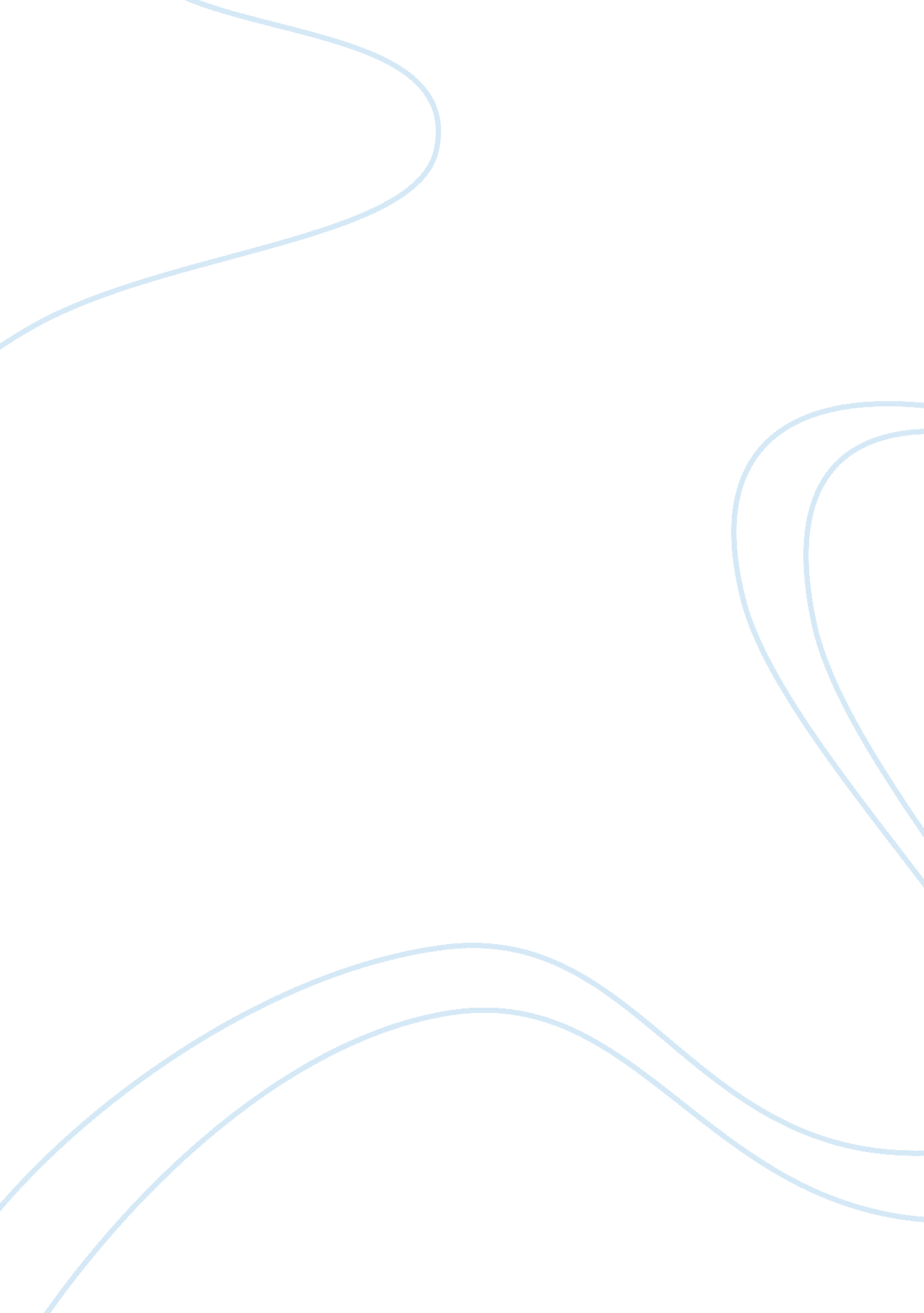 Statement of purpose: career in business managementBusiness, Management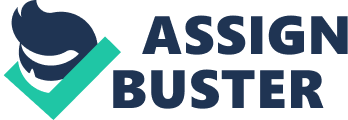 Having completed a three year course in business administration, my best interest lie in pursuing a postgraduate degree International Business Management. I think this is an ideal fit for me as the course emphasizes on economics, strategies, policies and business processes through innovation, creativity and entrepreneurship. I have always been interested in these areas of study and I’m confident that this will help me build my existing skills and help me pursue acareerin the business field. I have always aspired for a career in business management. Just as I am proud of myacademicand co-curricular achievement. I was the head boy of my school and captain of the under 14, 17 and 19 football team during my school days. This helped me gainleadershipqualities, self-confidence, teamwork and eagerness to be the best. My initiative and strong desire to excel undoubtedly shows great academic promise. I tooksciencein my school and completed it with knowledge in physics, chemistry and computers. I realized then my best interests lie in the field of business since myfamilyhas XXX and this has been our family business for years. So I wanted to broaden my perspective and improve my knowledge in business. Managerial economics, entrepreneurial development andenvironmentof business are a part of my undergraduate degree. In addition to my experience in the university, I further developed my skills as an intern XXX which is owned by my family. I learned about core business, human resource, relationship between the people and the organization. This gave me an insight of the business market. I have chosen your university as it has one of the best management schools in the united kingdom and I found the course has all the modules I require. I believeit will help me gain practical experience and innovative ideas about the business world which I could imply in my future endeavours. 